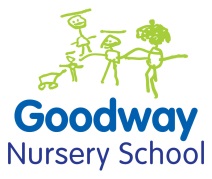 Goodway Nursery School Waiting List Application FormChild’s full name:		…………………………………………………………………………………..Date of birth:		…………………………………………………………………………………..Gender:			…………………………………………………………………………………..Parent/Carer name	………………………………………………………........   e-mail address:  …...……………………………………………...Address: …………………………………………………………………………………………………………………………………	…………………………………………………………………………………………………………………………………Post code: ………………………………………………………………………………………………………….Home telephone: ………………………………………………………………………………………………………….Mobile telephone: ………………………………………………………………………………………………………….Siblings attended Goodway (Y/N)  Key Person:  ………………………………………………………………………….Special Educational Need or Disability?  ……………………………………………………………………………………..PLACE REQUIRED2-3 year old provision	Eligibility Checker Reference Number  ……….………………………………………………Part time places (15 hours)                                   Mon Tue Wed am																	       or	                                     Wed pm Thurs FriFee paying place (£85 for each 15 hours)	     	3-4 year old provision	Free part time places (15 hours): Mon Tue Wed am												      or  Wed pm Thurs Fri						Free 30hour place for working parents(Please complete one of our declaration forms if you think that your child meets the criteria)		Fee paying place (£85.00 for 15 hours)							Wraparound CareMorning session:8am – 8.45am @ £3.75 per session (including breakfast): MON  TUE  WED  THUR  FRI                                       Afternoon session:3pm – 4pm @ £5 per session (including snack): MON  TUE  WED  THUR  FRI3pm – 5pm @£10 per session (including light tea): MON  TUE  WED  THUR  FRIParent/carer signature:  ……………………………………………………………… Date of application:  …………………………………………………	PLEASE SEE OVERLEAF FOR CRITERIA FOR 30 HOUR PLACES & TWO YEAR OLD PLACES30 HOUR FREE CHILDCARE CRITERIA – 3-4 YEAR OLDSWorking parents of 3 and 4 year olds can be entitled to 30 hours of free childcareThe 30 hours free childcare is only for 38 weeks of the year, not 48 weeks. This is equivalent to school term times.The eligibility for the 30 hour free childcare is:Your child will have their 3rd birthday before the start of the academic term.Both parents must be working – or if you are a single parent, then you must be workingEach parent earns, on average, a weekly minimum equivalent to 16 hours at National Minimum Wage or National Living Wage.A joint parent family with one parent working (a minimum equivalent to 16 hours at National Minimum Wage or National Living Wage), and one parent unable to work as they are an official carer or in receipt of disability benefit?Are you a lone parent who is working a minimum equivalent to 16 hours at National Minimum Wage or National Living Wage?Parents must have an annual income of less than £100.000.You live in England.If one parent of the couple isn’t working, or both parents are not working then the family will still be eligible for their free 15 hours.  However if one parent isn’t working because they are an official carer (e.g. receiving benefits relating to being a carer) or they are receiving disability benefits, and the other parent is working, the government has stated it “intends to make provision” to support these families.You will also be eligible if you are self-employed or on a zero hour contract, as long as you earn at least the equivalent of 16 hours at the National Minimum Wage.If you think you may be entitled to the free 30 hours then please complete the 30 hours application form and return it to Goodway Nursery School as soon as possible, so that we can reserve your free 30 hours.15 HOURS FREE EARLY EDUCATION CRITERIA – 2 YEAR OLDS15 hours of Early education for 2 year olds is available to children whose families meet one of the following thresholds:Universal creditIncome supportIncome-based Job Seekers' AllowanceIncome-related Employment and Support Allowance (If you are unable to work due to illness or a disability)Support under Part VI of the Immigration and Asylum Act 1999The Guarantee element of the State Pension Credit; or Child Tax Credit, provided they have an annual gross income of no more than £16,190 as assessed by Her Majesty’s Revenue and Customs (HMRC).Working Tax Credits (including those in receipt during the four-week period immediately after their employment ceases, or after they start to work fewer than 16 hours per week) with a household income of less than £16,190 as assessed by HMRC.The child has a current statement of special educational needs or an Education, health and Care plan.The child is in receipt of the Disability Living Allowance.The child is looked after by their local authority (LAC)The child has left care through special guardianship or an adoption or residence orderFEE PAYING PLACESThis can be used to ‘Top up’ a part time 15 hour place to create a Full time place or as a part time 2 year old place if you do not meet the eligibility criteria£85.00 per 15 hoursPrivacy StatementHow information about you will be usedThe personal data collected on this form will be stored and used by us to provide our services to you. We will share relevant data with Children Safeguarding Partner Organisations also involved in providing services to you. We will collect store and use your personal data in line with the General Data Protection Regulation (GDPR) and Data Protection Act 2018.For further information on how your information is used, how we maintain the security of your information and your rights in relation to the information we hold about you please see our full privacy notice at www.goodwayn.bham.sch.uk